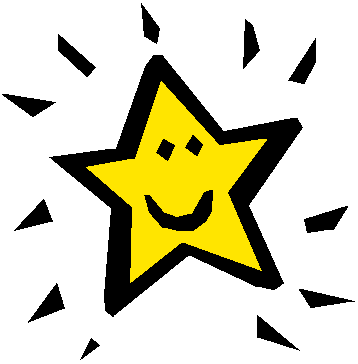 Third Grade Supply List                           Class Website: mrs.wojtylo.weebly.comHere are a few things, you may wish to have, to help you be successful for the upcoming school year:A large, strong school bag (no wheels) clearly labeled with your full name* A package of No. 2 pencils (Ticonderoga are the BEST!)*Pencil top erasers*2 red pens for checking*1 ream of copy paper**6 composition books (different colors or patterns, 2 for Do Now and 1 each for the others) labeled Do Now, Math, ELA, Writer’s Workshop, Science/Social Studies)*1 pair of scissors*1 ruler that displays inches and centimeters*2 boxes of tissue**1 container of disinfecting wipes**1 large cloth pencil pouch (not a plastic box, there is no room in desks!)*Crayons and colored pencils to be stored in a pencil pouch, no markers*2 glue sticks*Earbuds/headphones (for state tests, spelling test, and multiplication timing test, check dollar stores)*$3.00 cash (for spellingcity online access)We will be reading the following books that you may want to purchase: The Chocolate Touch by Patrick Skene Catling, Ralph S. Mouse by Beverly Cleary, I Survived the Battle of Gettysburg by Lauren TarshisPlease have your child visit... http://www.fun4thebrain.com/quizzes.html#multiplicationQuizzes to help prepare for multiplication fact tests that they will be given weekly. For reading comprehension visit http://www.englishforeveryone.org/Topics/Reading-Comprehension.htm and read nightly for 20 minutes.*These items are for personal use and will be stored by the students in a pencil pouch and/or their locker.**These items will be collected by the teacher to be shared with all students throughout the year.Looking forward to a great 3rd grade school year,Mrs. Wojtylo (Wo-til-o)theothocia.wojtylo@southfieldk12.org